Приложение 7 к постановлениюадминистрации города от ____________ № _________ «Приложение 12к постановлениюадминистрации города от 17.06.2011 № 235СХЕМА размещения рекламных конструкцийв Советском и Центральном районах города Красноярска по ул. ШахтеровМасштаб 1:5000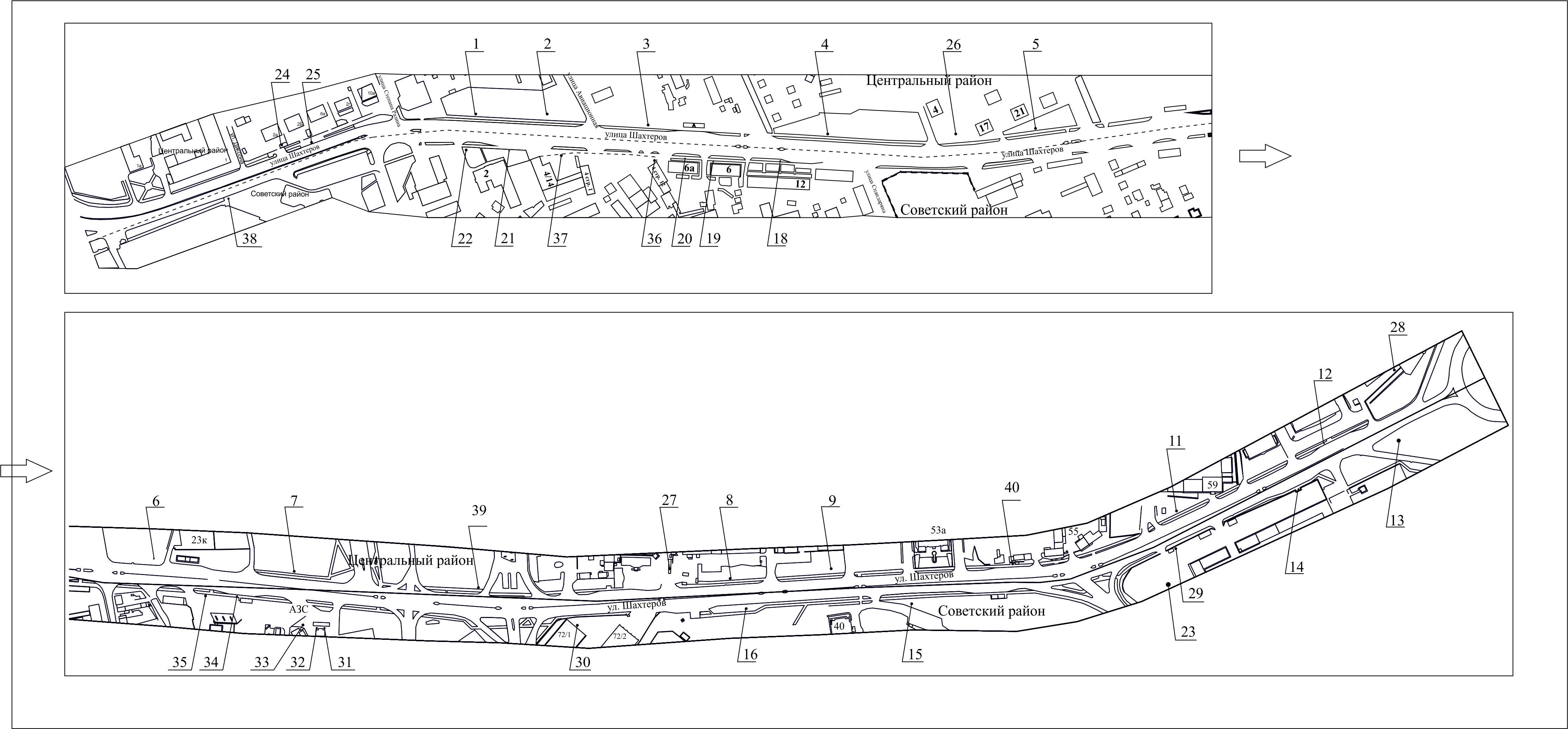 Примечания:Сведения о рекламных местах указываются в паспортах рекламных мест.».Номер на схемеАдрес рекламного местаТип конструкцииЦентральный район:1ул. Шахтеров, 92 м до ул. Степана Разинащитовая конструкция с размером информационного поля 6,0 м х 3,0 м либо щитовая конструкция с размером информационного поля 6,0 м x 3,2 м с автоматической сменой изображения (призматрон)3ул. Шахтеров, 30 м от остановки общественного транспорта «ул. Шахтеров»щитовая конструкция с размером информационного поля 6,0 м х 3,0 м либо щитовая конструкция с размером информационного поля 6,0 м x 3,2 м с автоматической сменой изображения (призматрон)4ул. Шахтеров, 80 м до ул. Гагаринащитовая конструкция с размером информационного поля 6,0 м х 3,0 м либо щитовая конструкция с размером информационного поля 6,0 м x 3,2 м с автоматической сменой изображения (призматрон)5ул. Шахтеров, между зданиями № 21 и № 23щитовая конструкция с размером информационного поля 6,0 м х 3,0 м либо щитовая конструкция с размером информационного поля 6,0 м x 3,2 м с автоматической сменой изображения (призматрон)6ул. Шахтеров, 23кщитовая конструкция с размером информационного поля 1,2 м x 1,8 м (пилон)7ул. Шахтеров, район поворота с ул. Мужестващитовая конструкция с размером информационного поля 6,0 м х 3,0 м либо щитовая конструкция с размером информационного поля 6,0 м x 3,2 м с автоматической сменой изображения (призматрон)8ул. Шахтеров, 39щитовая конструкция с размером информационного поля 6,0 м х 3,0 м либо щитовая конструкция с размером информационного поля 6,0 м x 3,2 м с автоматической сменой изображения (призматрон)9ул. Шахтеров, 49, строение 3щитовая конструкция с размером информационного поля 6,0 м х 3,0 м либо щитовая конструкция с размером информационного поля 6,0 м x 3,2 м с автоматической сменой изображения (призматрон)12ул. Шахтеров, 65, остановка «Южный рынок»рекламная конструкция в составе остановочного пункта движения общественного транспорта с размером информационного поля 1,2 м х 1,8 м2ул. Шахтеров, район поворота на ул. Авиационнуюэлектронное табло11ул. Шахтеров, 59щитовая конструкция с размером информационного поля 6,0 м x 3,0 м (щит) либо щитовая конструкция с размером информационного поля 6,0 м x 3,2 м с автоматической сменой изображения (призматрон)24ул. Шахтеров, напротив здания по ул. Енисейской, 2ащитовая конструкция с размером информационного поля 6,0 м x 3,0 м (щит) либо щитовая конструкция с размером информационного поля 6,0 м x 3,2 м с автоматической сменой изображения (призматрон)25ул. Шахтеров, напротив здания по ул. Енисейской, 2 б, остановка общественного транспорта «Площадь Победы»рекламная конструкция в составе остановочного пункта движения общественного транспорта с размером информационного поля 1,2 м х 1,8 м26ул. Шахтеров, 17, со стороны южного фасада зданиящитовая конструкция с размером информационного поля 6,0 м x 3,0 м (щит) либо щитовая конструкция с размером информационного поля 6,0 м x 3,2 м с автоматической сменой изображения (призматрон)27ул. Шахтеров, 39/3рекламная конструкция, выполненная по индивидуальному проекту28ул. Шахтеров, 69рекламная конструкция, выполненная по индивидуальному проекту39ул. Шахтеров, 25ащитовая конструкция с размером информационного поля 6,0 м x 3,0 м (щит) либо щитовая конструкция с размером информационного поля 6,0 м x 3,2 м                             с автоматической сменой изображения (призматрон), либо электронное табло                          с размером информационного поля 6,0 м х 3,0 м40ул. Шахтеров, 55, остановка общественного транспорта «Рынок Южный»рекламная конструкция в составе остановочного пункта движения общественного транспорта с размером информационного поля 1,2 м х 1,8 мСоветский район:13ул. Шахтеров, 66щитовая конструкция с размером информационного поля 12,0 м x 4,0 м (суперборд)14ул. Шахтеров, 62рекламная конструкция в составе остановочного пункта движения общественного транспорта с размером информационного поля 1,2 м х 1,8 м16ул. Шахтеров, 39, строение 1, 2, на противоположной стороне дорогищитовая конструкция с размером информационного поля 6,0 м х 3,0 м18ул. Шахтеров, 12, остановка «ул. Шахтеров»рекламная конструкция в составе остановочного пункта движения общественного транспорта с размером информационного поля 1,2 м х 1,8 м19ул. Шахтеров, 12щитовая конструкция с размером информационного поля 1,2 м x 1,8 м (пилон)20ул. Шахтеров, 6ащитовая конструкция с размером информационного поля 1,2 м x 1,8 м (пилон)21ул. Шахтеров, 2, остановка «Площадь Победы»рекламная конструкция в составе остановочного пункта движения общественного транспорта с размером информационного поля 1,2 м х 1,8 м22ул. Шахтеров, 2щитовая конструкция с размером информационного поля 6,0 м х 3,0 м либо щитовая конструкция с размером информационного поля 6,0 м x 3,2 м с автоматической сменой изображения (призматрон)23ул. Шахтеров, 62/1электронное табло с размером информационного поля 7,68 м х 5,6 м15ул. Шахтеров, 44электронное табло29ул. Шахтеров, 62/2щитовая конструкция с размером информационного поля 6,0 м x 3,0 м (щит) либо щитовая конструкция с размером информационного поля 6,0 м x 3,2 м с автоматической сменой изображения (призматрон)30ул. Шахтеров, 72/1щитовая конструкция с размером информационного поля 12,0 м x 4,0 м (суперборд)31ул. Шахтеров, слева от входа в минимаркет «25 часов» по ул. Взлетной, 55щитовая конструкция с размером информационного поля 1,2 м x 1,8 м (пилон)32ул. Шахтеров, справа от входа в минимаркет «25 часов» по ул. Взлетной, 55щитовая конструкция с размером информационного поля 1,2 м x 1,8 м (пилон)33ул. Шахтеров, въезд на АЗС по ул. Взлетной, 55щитовая конструкция с размером информационного поля 6,0 м x 3,0 м (щит) либо щитовая конструкция с размером информационного поля 6,0 м x 3,2 м с автоматической сменой изображения (призматрон)34ул. Шахтеров, 18/1, остановка общественного транспорта «Улица Березина (ул. Шахтеров)»рекламная конструкция в составе остановочного пункта движения общественного транспорта с размером информационного поля 1,2 м х 1,8 м35ул. Шахтеров, 18/1стела АЗС36ул. Шахтеров, 4, стр. 12щитовая конструкция с размером информационного поля 6,0 м x 3,0 м (щит) либо щитовая конструкция с размером информационного поля 6,0 м x 3,2 м с автоматической сменой изображения (призматрон)37ул. Шахтеров, 4/14щитовая конструкция с размером информационного поля 6,0 м x 3,0 м (щит) либо щитовая конструкция с размером информационного поля 6,0 м x 3,2 м с автоматической сменой изображения (призматрон)38ул. Шахтеров, остановка общественного транспорта «Мемориал»рекламная конструкция в составе остановочного пункта движения общественного транспорта с размером информационного поля 1,2 м х 1,8 м